Реквізити навчальної дисципліниПрограма навчальної дисципліниОпис навчальної дисципліни, її мета, предмет вивчання та результати навчанняРобоча програма кредитного модуля «Міжнародне науково-технічне співробітництво» для студентів освітньо-кваліфікаційного рівня «Магістр» за напрямом підготовки спеціальності 051 «Економіка» за спеціалізацією «Міжнародна економіка» за денною формою навчання складена відповідно до програми навчальної дисципліни «Міжнародне науково-технічне співробітництво».Кредитний модуль «Міжнародне науково-технічне співробітництво» належить до дисциплін самостійного вибору навчального закладу, циклу професійної підготовки. Його вивчення займає важливе місце в підготовці фахівців освітньо-кваліфікаційного рівня «Магістр» за напрямом підготовки спеціальності 051 «Економіка» за спеціалізацією «Міжнародна економіка» за денною формою навчання, оскільки завершує вивчення комплексу фахових дисциплін. Програма кредитного модулю «Міжнародне науково-технічне співробітництво» складена відповідно до місця і значення дисципліни за структурно-логічною схемою, передбаченою освітньо-професійною програмою магістра за напрямом підготовки для студентів освітньо-кваліфікаційного рівня «Магістр» за напрямом підготовки спеціальності 051 «Економіка» за спеціалізацією «Міжнародна економіка» за денною формою навчання і охоплює всі змістові модулі, передбачені стандартом.Вивчення кредитного модуля “Міжнародне науково-технічне співробітництво» займає особливе місце в підготовці фахівців з вищою освітою (магістрів)  спеціальності «Міжнародна економіка» в технічному університеті. Дана дисципліна передбачає можливість поєднання економічних знань з інженерними. Для цього в НТУУ «КПІ» є всі можливості. Актуальний такий підхід, коли йдеться про інноваційно-інвестиційну модель соціально-економічного розвитку держави. Конкурентні переваги промислово розвиненої країни формуються завдяки розробці і освоєнню технологічних процесів з високою доданою вартістю. Йдеться про нано- та біотехнології, найпередовіші досягнення в космічній галузі, літакобудуванні, суднобудуванні, металургійній промисловості, інших сферах національної економіки, насамперед, машинобудуванні, приладобудуванні. Інновації повинні комерціалізуватися, тобто знаходити свого потенційного споживача як на внутрішньому, так і на зовнішньому ринку, що має неабияке значення у здійсненні зовнішньоекономічної діяльності держави та окремих суб’єктів господарювання. Метою кредитного модуля «Міжнародне науково-технічне співробітництво» є формування системи знань з міжнародного науково-технічного співробітництва, умов його функціонування, різноманітності форм і методів, здатностей до ведення зовнішньоекономічної діяльності на міжнародних ринках, у середовищі суб’єктів підприємницької діяльності різної державної належності, у сфері обміну товарами, руху факторів виробництва та формування міжнародної економічної і науково-технічної, інноваційної політики держави.Основні завдання кредитного модуля.Згідно з вимогами програми навчальної дисципліни студенти після засвоєння кредитного модуля «Міжнародне науково-технічне співробітництво» мають продемонструвати такі результати навчання:знання: основні положення економічного механізму міжнародної науково-технічної діяльності; призначення та основні характеристики елементів міжнародного співробітництва; методи аналізу ефективності здійснення господарської діяльності у сфері міжнародного науково-технічного співробітництва; теоретичні аспекти та закономірності здійснення міжнародної торгівлі, руху факторів виробництва, валютно-фінансового механізму, міжнародної економічної інтеграції; основні положення економічного механізму діяльності підприємств різної державної приналежності в сфері міжнародного науково-технічного співробітництва; методи аналізу міжнародної науко-технічної, інноваційної діяльності підприємства, країни в цілому;уміння: застосовувати свої знання на практиці для успішного управління підрозділом, підприємством, об’єднанням підприємств; володіти методами розрахунку основних показників міжнародного  науково-технічного співробітництва підприємства та національної економіки в цілому.досвід у: обґрунтовуванні доцільності та економічної ефективності міжнародної торгівлі, міжнародного  науково-технічного співробітництва, методів його регулювання; здійсненні економічної оцінки та прогнозування руху факторів виробництва; розрахунках цін ліцензії при трансфері технологій;  оцінюванні впливів коливань валютних курсів на показники міжнародного  науково-технічного співробітництва.Пререквізити та постреквізити дисципліни (місце в структурно-логічній схемі навчання за відповідною освітньою програмою)Програма кредитного модулю «Міжнародне науково-технічне співробітництво»  реалізується після вивчення курсів «Політична економія», «Мікроекономіка», «Макроекономіка», «Економіка підприємства», «Статистика», «Міжнародна економіка», «Фінанси підприємств», «Гроші та кредит» та ін. Знання, які мають отримати студенти під час вивчення даного кредитного модуля, дають змогу глибше освоїти такі важливі курси, як «Міжнародні фінанси», «Міжнародна інноваційна діяльність», «Міжнародна інвестиційна діяльність», «Транснаціональні корпорації», «Глобальна економіка», «Міжнародний менеджмент», «Управління міжнародною конкурентоспроможністю підприємства» та ін.Зміст навчальної дисципліниНадається перелік розділів і тем всієї дисципліни.Навчальні матеріали та ресурсиБазова література:1. Конституція України. — К.: Просвіта, 1996.2. Закон України «Про підприємства в Україні» // Закони України. ― К.: Ін-т законодавства, 1996. ― Т. 1. ― С. 310―331.3. Закон України «Про колективні договори і угоди» // Закони України. ― К.: Ін-т законодавства, 1997. ― Т. 6. ― С. 5―11.4. Закон України «Про оплату праці» // Закони України. ― К.: Ін-т законодавства, 1997. ― Т. 8. ― С. 210―218.5. Герасимчук В.Г. Міжнародна економіка: Навч. посіб. / В.Г. Герасимчук, С.В. Войтко. – К.: Знання, 2009. – 302 с.6. Твисс Б. Управление научно-техническими нововведениями: Сокр. пер. с англ. М.: Экономика, 1989. – 271 с.7. Біла книга. Інтелектуальна власність в інноваційній економіці України / Г.О. Андрощук, О.В. Дем’яненко,  І.Б. Жиляєв, Л.В. Сахарова, В.І. Полохало, С.В. Таран (упорядкування). К.: Парламентське вид-во, 2008. – 448 с.8. Стратегія інноваційного розвитку України на 2010-2020 роки в умовах глобалізаційних викликів /Авт.-упор.: Г.О. Андрощук, І.Б. Жиляєв, Б.Г. Чижевський, М.М. Шевченко. – К.: Парламентське вид-во, 2009. – 632 с.9. Кузнєцов Ю.М. Патентознавство та авторське право: Підручник. – К.: Кондор, 2005.–428 с.10. Герасимчук В.Г., Войтко С.В., Серебренніков Б.С., Сакалош Т.В. Міжнародне науково-технічне співробітництво: Курс лекцій. – К. НТУУ «КПІ», 2012. – 90 с. Додаткова література:11. Міжнародне науково-технічне співробітництво: принципи, механізми, ефективність [Текст]: Матеріали IX (XXI) Всеукр. наук.-практ. конф., Київ, 14-15 березня 2013р.: тези доповідей / [редкол. В.Г. Герасимчук (відпов. ред.) та ін.]. – К.: НТУУ «КПІ», 2013. – 314 с.12. Вернадский В.И. Философские мысли натуралиста / В.И. Вернадский. - М.: Наука, 1988. – 520 с.13. Ленк X. Ответственность в технике, за технику, с помощью техники / X. Ленк // Философия техники в ФРГ. – М.: Прогресс, 1989, с. 372-392.14. Винер II. Кибернетика, или управление и связь в животном и машине / II. Винер. – М.: Наука, 1983. - 344 с.15. Первый Всемирный доклад ЮНЕСКО по инженерным наукам: нехватка инженеров –угроза развитию // UNESCO.ORG. Франция, 2010 [Электронный ресурс]. Режим доступа: http://unesdoc.unesco.org/images/0018/001897/189753e.pdf16. Соловьев В.П. Инновационная деятельность как системный процесс в конкурентной экономике (Синергетические эффекты инноваций). – Киев: Феникс, 2004. – 560 с.17. Технологічна модернізація промисловості України / За ред. д-ра екон. наук Л.І. Федулової; Ін-т екон. та прогнозув. – К.: 2008. – 472 с. 18. Никифоров А.Є. Промислова політика: Навч. посіб. – 2-ге вид., перероб. та допов.- К.: КНЕУ, 2008. – 464 с.19. Демчук П. О. Міжнародні відносини та проблеми євроатлантичної інтеграції / Національна академія оборони України. — К.: ППП, 2004. — 264с.20. Ушакова Н. Г., Савицька Н. Л. Міжнародне ціноутворення: Навч. посіб. для студ. екон. спец. вищих закл. освіти. — К.: Видавничий дім "Професіонал", 2004. – 216с.21.  Циганкова Т. М., Гордєєва Т. Ф. Міжнародні організації: Навч.-метод. посібник для самостійного вивчення дисципліни/ Київський національний економічний ун-т. — К.: КНЕУ, 2003. — 183с.22. Горохов В.Г. Знать, чтобы делать. – Москва: Знание,1987. – 176 c.23. Уотермен Р. Фактор обновления: Пер. с англ. – М.: Прогресс, 1988. – 368 с.24. Александров Л.В. Методы инженерного творчества: Справочник.– М.: Поиск,1993.–393 c.25. Бельгольский Б.П., Пигоров Г.С. Интенсификация инженерного творчества: потребности, методы, формы организации. – М.: Профиздат,1989. – 189 с.26. Грунвальд А. Техника и общество: западноевропейский опыт исследования социальных последствий научно-технического развития. – М.: Логос, 2011. – 160 с.27.  Белл Д. Грядущее постиндустриальное общество: опыт социального прогнозирования / Д. Белл; пер. с англ., под ред. В. JL Иноземцева. – M.: Academia, 1999. – 458 с.28. Хунинг А. Инженерная деятельность с точки зрения этической и социальной ответственности / А. Хунинг // Философия техники в ФРГ. – М.: Прогресс, 1989.– 528 с.30. Інноваційний потенціал України в міжнародних відносинах / М.М. Рижков, Є.А. Макаренко, Г.А. Піскорська та ін. Монографія. – К.: Центр вільної преси, 2014. – 284 с.31. Науково-технічна діяльність: потенціал, результативність, проблеми комерціалізації результатів наукових досліджень: монографія / Т.В Писаренко, Т.К. Куранда, В.М. Євтушенко, Н.І. Вавіліна, Т.О. Іващенко, В.М. Куранда. – К.: УкрІНТЕІ, 2011. – 224 с.32. Взаємний вплив економіки та природного середовища в сучасному світі: політика, стратегії, технології: монографія / Л.А. Мусіна, А.В. Ямчук, Т.К. Кваша. – К.: УкрІНТЕІ, 2012. – 260 с.33. Наука України: науковий потенціал, фінансове забезпечення, результативність, реалізація пріоритетних напрямів розвитку науки і техніки: монографія / А.В. Ямчук, Т.В. Писаренко, Д.В. Чеберкус, Т.К. Куранда, В.М. Євтушенко, Н.І. Вавіліна, О.П. Кочеткова, В.М. Куранда / За ред. Т.В. Писаренко. – К.: УкрІНТЕІ, 2012. – 240 с.34. Керівництво Осло – рекомендації щодо збору та аналізу даних стосовно інновацій. Спільне видання ОЕСР та Євростату: пер. з англ. Третє видання. – К.: УкрІНТЕІ, 2009.–162 с.Допоміжні ресурси1.	http://www.rada.gov.ua — сервер Верховної Ради: база даних по законодавству України2.	http://www.kmu.gov.ua — сервер Кабінету міністрів України3.	http://me.kmu.gov.ua — сервер Міністерства економіки4.	http://www.gdo.kiev.ua — офіційний бюлетень поточного законодавства України  5.	http://www.liga.net —українське законодавство та правові інформаційні ресурси6.	http://www.nau.kiev.ua — база нормативних актів України7.	http://www.minfin.gov.ua — портал Міністерства фінансів України8.	http://www.nbuv.gov.ua —національна бібліотека ім. Вернадського9.	http://gallery.economicus.ru — роботи відомих економістів (витяги з першоджерел)10.	http://www.world-bank.org — Світовий банк11.	http://www.ilo.org — Міжнародна організація праці12.	http://www.wto.org — Світова організація торгівлі13.	http://www.unicc.org/unctad — Конференція ООН з торгівлі та розвитку14.	http://www.iccwbo.org — Міжнародна торгова палата15.	http://www.europa.ev.int — Європейський Союз16.	 http://www.oecd.org — Організація економічного співробітництва та розвитку17.	http://www.imf.org — Міжнародний валютний фонд18.	 http://www.ebrd.com — European Bank of Reconstruction and Development19.	 http://www.european-patent-office.org — European Patent Office20.	http://www.eurunion.org — European Union21.	 http://www.aseansec.org — ASEAN22.	 http://www.nafta.org — NAFTA23.	http://europa.eu.int/en/comm/eurostat/serven/par6/6som.html — Statistical Office of The European Communities (EUROSTAT) 24.	 http://www.oecd.org Organization for Economic Cooperation and Development.Навчальний контентМетодика опанування навчальної дисципліни (освітнього компонента)Вивчення кредитного модуля проводиться згідно існуючої методики організації навчального процесу у вищих навчальних закладах з використанням практичних занять, а також самостійної роботи студентів. Студентам рекомендується більше уваги приділяти самостійному виконанню завдань, здійсненню аналітичних оглядів періодичної літератури. Проведення лекцій забезпечує формування теоретичних знань студента у процесі викладу теоретичного матеріалу, розв’язування проблем, ситуацій, завдань практично-прикладного характеру, використання мультимедійних засобів. У ході практичних занять здійснюється закріплення теоретичного матеріалу та набуття практичних вмінь у процесі розв’язування індивідуальних та диференційованих задач, проблемних ситуацій, проведення партнерських дискусій, ділових ігор, презентацій, навчальних проектів, які моделюють майбутню професійну діяльність фахівців в умовах ринку. Студенти розглядають ситуації, наближені до реальних умов виробничої діяльності.4. Лекційні заняття Практичні заняттяОсновними завданнями циклу практичних занять з кредитного модулю «Міжнародне науково-технічне співробітництво» є:   - закріплення теоретичних знань з форм і методів планування  та організації міжнародного науково-технічного співробітництва, отриманих студентами  на лекційних заняттях  і самостійній роботі  з першоджерелами;   - набуття практичних вмінь з моделювання процесів міжнародного науково-технічного співробітництва, їх планування, організації, ресурсного забезпечення, фінансування науково-технічних розробок, оцінки ефективності міжнародних проектів інноваційного спрямування.Самостійна робота студентаСамостійна робота студентів полягає у створенні індивідуальних опорних конспектів, виконанні вправ змістово-пошукового плану, підготовці та виконанні індивідуальних та колективних завдань.Політика та контрольПолітика навчальної дисципліни (освітнього компонента)Регулярне відвідування занять, як лекцій, так і практичних; активність на заняттях, підготовка коротких доповідей чи текстів (до 7хв.), відключення телефонів, використання засобів зв’язку для пошуку інформації на гугл-диску викладача чи в інтернеті тощо; застосування  заохочувальних та штрафних балів та інші вимоги, що не суперечать законодавству України та нормативним документам Університету.Види контролю та рейтингова система оцінювання результатів навчання (РСО)Рейтинг студента з кредитного модуля «Міжнародне науково-технічне співробітництво» складається з балів, які він отримує за: 1) виконання завдань (доповіді по темам занять, відповіді на запитання, розв’язування задач тощо) на практичних заняттях; 2) відповіді при експрес-контролі (тести, задачі, запитання) на лекційних заняттях; 3) відповіді при експрес-контролі (тести, задачі, запитання) на практичних заняттях; 4) результати виконання МКР; 5) результати заліку.Розподіл рейтингових (вагових) балів та критерії оцінювання знань:Визначаємо шкалу балів за відповідні рівні оцінювання з кожного виду контролю. З урахуванням межових значень 0,9 – 0,75 – 0,6 – 0 маємо такий розподіл:1. Відповіді на практичних (семінарських) заняттях:Ваговий бал – 10 балів за роботу на 1 практичному занятті. Максимальна кількість балів за роботу на практичних заняттях дорівнює 10х6 = 60 балів.На кожному практичному занятті викладачем обпитується група студентів (з 5-6 осіб), протягом заняття ця група студентів відповідає на 10 експрес-питань, вагою 1 бал/1 питання. Можливість заохочувальних балів передбачена у випадку відсутності відповідей на питання у цільової групи для опитування. критерії оцінювання:–	«відмінно», творче розкриття питань, вільне володіння матеріалом – 10 балів;–	«добре», глибоке розкриття п’яти питань дискусії – (9-8) балів;–	«задовільно», активна участь у роботі практичного заняття (розкриття 3-4 питань дискусії) – 7 балів;–	немає відповіді – 0 балів. 2. Експрес-контроль на лекційному  заняттіВаговий бал – 12  балів за експрес-контроль. Максимальна кількість балів за даний вид роботи дорівнює 12х1 = 12 балів.–	«відмінно», повна відповідь (не менше 90% потрібної інформації) – 12 бали;–	«добре», достатньо повна відповідь (не менше 75% потрібної інформації), або повна відповідь з незначними неточностями – 9 бали;–	«задовільно», неповна відповідь (не менше 60% потрібної інформації) та незначні помилки – 7 балів;–	«незадовільно», незадовільна відповідь (не відповідає змісту та проблематики питання) – 0 балів.–	немає відповіді – 0 балів.3. Експрес-контроль на практичних заняттях.Ваговий бал – 15 балів за експрес-контроль. Максимальна кількість балів за даний вид роботи дорівнює 15х1 = 15 балів.–	«відмінно», повна відповідь (не менше 90% потрібної інформації) – 15 бали;–	«добре», достатньо повна відповідь (не менше 75% потрібної інформації), або повна відповідь з незначними неточностями – 10 бали;–	«задовільно», неповна відповідь (не менше 60% потрібної інформації) та незначні помилки – 7 балів;–	«незадовільно», незадовільна відповідь (не відповідає змісту та проблематики питання) – 0 балів.–	немає відповіді – 0 балів. 4. Модульна контрольна робота (МКР).Ваговий бал – 10  балів.–	«відмінно», виконані всі вимоги до роботи – 10 балів;–	«добре», виконані майже всі вимоги до роботи, або є несуттєві помилки – (9-7) балів;–	«задовільно», є недоліки щодо виконання вимог до роботи і певні  помилки – (6) балів;–	«незадовільно», не відповідає вимогам до «задовільно» – 0 балів.При розробленні критеріїв оцінювання МКР враховано наступне:–	оцінка за виконання виставляється за 10-бальною шкалою;оцінювання результатів МКР здійснюється у 4-рівневій системі балів. * При цьому, використовується співвідношення балів за системою 0,9 – 0,75 – 0,6 – 0. Незалежно від кількості рівнів оцінювання нижня межа позитивного оцінювання є 0,5 qi max, а негативний результат оцінюється в 0 балів. Зв’язок отриманих балів з 4-бальною оцінкою подано в табл. 1:Таблиця 1Рейтинг балів, отриманих за виконання МКР* Перевірка: студент, який отримав мінімальні позитивні бали за усіма видами контролю, матиме у підсумку не менше 60 балів.7 × 6 + 7 × 2 + 6× 1 = 62 балів.Умови позитивної поточної атестації: За результатами значення поточного рейтингу студента з кредитного модуля (дисципліни) «Міжнародне науково-технічне співробітництво» здійснюється атестація студентів на 8 та 14 тижнях навчання. За результатами навчальної роботи за перші 8 тижнів «ідеальний студент» має набрати 30-балів. На першій атестації (8-й тиждень) студент отримує «зараховано», якщо його поточний рейтинг не менше 0,5 * 60 = 30 балів.  Максимально можливий рейтинг на час першої атестації – 30 балів (15-20 балів за відповіді на практичних заняттях, 15 балів (всього = 7+7) – за експрес-контроль на лекційному (7бал.) та практичному (7бал.) заняттях за матеріалами по розділам).За результатами 14 тижнів навчання «ідеальний студент» має набрати 60-балів. На другій атестації (14-й тиждень) студент отримує «зараховано», якщо його поточний рейтинг не менше 0,5*60=30 балів та + 30 балів, що він мав з першої атестації. Максимально можливий рейтинг на час другої атестації (за наростаючим підсумком) – 60 балів (30 балів за відповіді на практичних заняттях, 30 балів(всього = 15+15) – за експрес-контроль на лекційному та практичному заняттях за матеріалами по розділам).Упродовж останніх тижнів (з 14 по 18) студенти продовжують набирати бали за відповіді на практичних заняттях та виконують МКР (10 балів – за МКР).Максимальна сума балів за семестр складає 100. Необхідною умовою допуску до заліку є позитивна оцінка з МКР. Для отримання заліку з кредитного модуля «автоматом» потрібно мати рейтинг не менше 60 балів, а також зараховану МКР  (більше ніж 6 балів). Студенти, які наприкінці семестру мають рейтинг менше 60 балів, а також ті, хто хоче підвищити оцінку в системі ECTS, виконують залікову  роботу (залік). При цьому до балів за МКР (10 балів) додаються бали за відповіді на заліку і ця рейтингова оцінка є остаточною. Завдання залікової контрольної роботи складається з трьох питань різних розділів робочої програми з переліку, що наданий у методичних рекомендаціях до засвоєння кредитного модуля. Додаткове питання з тем практичних занять отримують студенти, які не брали участі у роботі певного практичного заняття. Незадовільна відповідь з додаткового питання знижує загальну оцінку на 4 бали.Кожне питання залікової контрольної роботи (r1, R2, R3 ) оцінюється у 30 балів відповідно до системи оцінювання. (Тобто, 30 бал.*3 пит + 10 МКР=100 бал.).Критерії оцінювання знань на заліку:	«відмінно», повна відповідь (не менше 90% потрібної інформації) – 30-27 балів;	«добре», «дуже добре» - достатньо повна відповідь (не менше 75% потрібної інформації або незначні неточності) – 26-22 бал;	«достатньо», неповна відповідь (не менше 60% потрібної інформації та деякі помилки) – 21-18 балів; «незадовільно», незадовільна відповідь – 0 балів.Сума балів за кожне з трьох запитань залікової роботи (залік) та МКР переводиться до залікової оцінки. За виконану роботу знання студента оцінюються згідно вимог, представлених у таблиці 2:Таблиця 2Студенти, які наприкінці семестру мають рейтинг менше 60 балів, зобов'язані до заліку підвищити його шляхом виконання індивідуальних завдань, інакше вони не допускаються до заліку з цього кредитного модуля «Міжнародне науково-технічне співробітництво»  . Студенти, які набрали протягом семестру необхідну кількість балів за шкалою стартового рейтингу, мають можливості: не здавати залік, а отримати оцінку з кредитного модуля «Міжнародне науково-технічне співробітництво»  так званим «автоматом» відповідно до набраного рейтингу (балів), що переведені в оцінку згідно з табл. 3; здавати залік з метою підвищення рейтингової оцінки з кредитного модуля «Міжнародне науково-технічне співробітництво», причому за студентом не зберігається оцінка, отримана за рейтинговою системою.Додаткова інформація з дисципліни (освітнього компонента)ОРІЄНТОВНА СТРУКТУРА ВИКОНАННЯ МОДУЛЬНОЇ КОНТРОЛЬНОЇ РОБОТИ (МКР)  «СТАН І ПЕРСПЕКТИВИ НАУКОВО-ТЕХНІЧНОГО СПІВРОБІТНИЦТВА УКРАЇНИ ТА КРАЇНИ  БІЗНЕС-ПАРТНЕРА»1.     Загальна характеристика країни бізнес-партнера (КБП)1.1. Коротка історія, політичний та адміністративний устрій1.2. Географія, клімат, населення1.3. Економіка та зовнішньоекономічні зв’язки, місце і роль у міжнародному розподілі праці, рівень конкурентоспроможності1.4. Ділова поїздка (відрядження): візовий режим, святкові дні, податки, мито, транспорт, зв'язок, медична допомога, готель, харчування, магазини, обмін валют, пам’ятні місця2.   Науково-технічне співробітництво України з КБП: вчора, сьогодні, завтра2.1. Історія політичних, економічних і науково-технічних відносин, договірно-правова база2.2. Стан і перспективи співробітництва (торгівля, структура експорту та імпорту, вільні економічні зони, прикордонна співпраця, кооперація, науково-технічні зв’язки, кластери, транспорт, співробітництво у валютно-фінансовій сфері, спільне підприємництво)3.    Суб’єкти інноваційної сфери в КБП3.1. Державні органи та відомства3.2. Напівдержавні, приватні та громадські організації3.3. Ділові партнери та особливості співпраці з ними (ТНК, великі компанії, середній і малий бізнес, університети, науково-дослідні установи, банки, страхові компанії, інжинірингові та консультаційні фірми, транспортні та транспортно-експедиторські компанії, агентські та рекламні компанії)4.  Інноваційна діяльність на ринку КБП4.1. Експортно-імпортне регулювання. Експортні процедури (дозвіл на експорт, регулювання способу платежу, оцінка експортного виконання, оцінка експортної операції). Імпортні операції (дозвіл на імпорт, імпортна декларація, імпортні квоти, оформлення імпортної декларації, митні процедури). Контроль над експортом: якість товару, упаковки, сировини і допоміжних матеріалів, технології виробництва. Страхування, фінансування, оподаткування експорту-імпорту. Митний режим. Нетарифні обмеження у зовнішній торгівлі. Антидемпінгове законодавство.4.2. Фінансування, оподаткування, страхування зовнішньоекономічної діяльності, ризики4.3. Маркетинг, дослідження ринку, цінова політика, реклама, ярмарки, виставки4.4. Специфіка основних товарних ринків (високотехнологічна продукція, машини та устаткування, ринок чорних і кольорових металів, хімічна продукція, агропродукція, деревообробна промисловість і т.д.).4.5. Науково-технічне співробітництво, трансфер технологій4.6. Електронна комерція4.7. Інформаційне забезпечення ділового співробітництва5.  Іноземна підприємницька діяльність у сфері науково-технічного співробітництва в КБП5.1. Регулювання іноземних інвестицій та валютний контроль5.2. Організаційно-правові форми підприємницької діяльності у сфері науково-технічного співробітництва 5.3. Процедури заснування та реєстрації компаній. Антимонопольне законодавство5.4. Джерела фінансування спільних підприємств в інноваційній сфері5.5. Оподаткування. Стимулювання прямих іноземних інвестицій в інновації5.6. Система бухгалтерського обліку та звітності 5.7. Регулювання трудових відносин на спільних підприємствах інноваційної сфери6. Ділова етика6.1. Перше знайомство. Роль візитних карток6.2. Особливості ведення переговорів6.3. Напрями розвитку ділових відносин7.  Порядок встановлення зв’язків з зарубіжними партнерами у сфері науково-технічної діяльності7.1. Пошук інформації про ринок, можливих партнерів, споживачів, реклама7.2. Вибір партнера, встановлення зв’язків, форми науково-технічного співробітництва7.3. Зустрічні зобов’язання7.4. Приклади успіхів та невдач у веденні бізнесу в інноваційній сферіВИМОГИ ДО ОФОРМЛЕННЯ МКР1. Обсяг: 20-25 с.; інтервал – одинарний; шрифт - 122. Дані: за період 1990-2020рр.3. Стиль: структурований, лаконічний з використанням рисунків, таблиць, формул4. Структура МКР: вступ (мета), розділи, параграфи, висновки, література, додатки5. Література: вітчизняна та зарубіжна, у т.ч.: ООН, ЄС, ЦРУ, Пентагону, ЮНІДО, МОП,                          ЮНЕСКО і т.д.6. Термін: останнє практичне заняття7. Додатковий результат: стаття, тези, записка-звернення (АПУ, КМУ, ВРУ,…). ння навчальної дисципліни.Робочу програму навчальної дисципліни (силабус):Складено: професор кафедри міжнародної економіки, д.е.н., професор Герасимчук Василь ГнатовичУхвалено кафедрою  міжнародної економіки (протокол "11" від 26 травня 2021 р.)Погоджено Методичною комісією факультету менеджменту та маркетингу  (протокол № 10 від 15.06.2021р.)2021-2022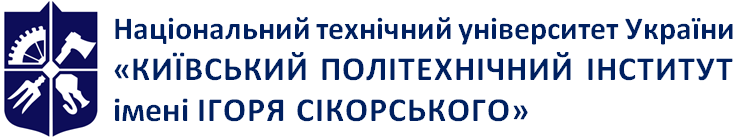 КМЕКафедра міжнародної економікиМІЖНАРОДНЕ НАУКОВО-ТЕХНІЧНЕ СПІВРОБІТНИЦТВОРобоча програма навчальної дисципліни (Силабус)МІЖНАРОДНЕ НАУКОВО-ТЕХНІЧНЕ СПІВРОБІТНИЦТВОРобоча програма навчальної дисципліни (Силабус)МІЖНАРОДНЕ НАУКОВО-ТЕХНІЧНЕ СПІВРОБІТНИЦТВОРобоча програма навчальної дисципліни (Силабус)Рівень вищої освіти Другий (магістерський) / Галузь знань05 «Соціальні та поведінкові науки»Спеціальність051 ЕкономікаОсвітня програмаМіжнародна економікаСтатус дисципліниВибірковаФорма навчанняочна(денна)/очна(вечірня)/заочна/дистанційна/змішанаРік підготовки, семестр1 курс, весняний семестрОбсяг дисципліни120 годинСеместровий контроль/ контрольні заходиЗалікРозклад занятьвесняний семестрМова викладанняУкраїнськаІнформація про 
керівника курсу / викладачівЛектор: д.е.н., професор, Герасимчук Василь Гнатович, gerasymchuk.vh@gmail.comПрактичні / Семінарські: д.е.н., професор, Герасимчук Василь Гнатович, gerasymchuk.vh@gmail.com Розміщення курсуПосилання на дистанційний ресурс (Google classroom, Zoom)№ з/пНазва теми лекції та перелік основних питань 
(перелік дидактичних засобів, посилання на літературу та завдання на СРС)1РОЗДІЛ 1. Теоретичні аспекти міжнародного науково-технічного співробітництва Лекція 1. Теорія і моделювання процесів міжнародного науково-технічного співробітництва 1. Науково-технічний процес: етапи, форми, тенденції2. Техніко-технологічні нововведення та їх життєвий цикл3. Фактори впливу на науково-технічне співробітництвоОсновна література: [1], [5], [6] [10] Додаткова література: [12], [16], [22], [25], [28], [32], [33], [34]Завдання на СРС: Проаналізувати структуру світового господарство та місця в ньому  міжнародного руху факторів виробництва. Ознайомитися з основними етапами науково-технічного процесу: етапи, форми, тенденції. Дослідити зміст і характер технологічних знань, їх застосування у світовій економіці. Розглянути характерні риси етапів життєвого циклу техніко-технологічних нововведень. Систематизувати фактори впливу на міжнародне науково-технічне співробітництво.  2Лекція 2. Моделювання процесів міжнародного науково-технічного співробітництва1. Моделі міжнародного співробітництва в інноваційній сфері. 2. Моделювання  впливу науково-технічних нововведень на конкурентоспроможність економіки держави та на міжнародну торгівлю.Основна література: [2], [5], [6] [10]Додаткова література: [17], [24], [27], [34]Завдання на СРС: Ознайомитися з основними моделями впливу факторів науково-технічного розвитку на економічне зростання держави з використанням вітчизняного і зарубіжного досвіду (США, Японія, ЄС, країни групи БРІКС).   3Лекція 3. Економічна безпека в сфері науково-технічного співробітництва1. Стандартизація та сертифікація у науково-технічній сфері. 2. Інтелектуальна власність як складова міжнародної економічної діяльності та форми її захисту. 3. Інформаційна безпека в процесі міжнародного співробітництва.Основна література: [1], [5], [7] [8], [10]Додаткова література: [30], [31],  [33]Завдання на СРС: Ознайомитися з методами охорони прав на раціоналізаторські пропозиції і науково-технічну інформацію. Вивчити питання щодо охорони і захисту авторського права та суміжних прав.    4РОЗДІЛ 2. Прогнозування,  планування та ресурсне забезпечення науково-технічного розвитку Лекція 4. Прогнозування та планування науково-технічного розвитку1. Прогнозування на ринку науково-технічних розробок. 2. Методи планування інноваційних процесів.3. Ресурсне забезпечення інноваційної діяльності.Основна література:[1], [5], [6], [8], [10]Додаткова література:[14], [20], [27], [34] Завдання на СРС: Ознайомитися з методами прогнозування на ринку новацій та інновацій. Вивчити складові продуктово-тематичного планування інновацій. Розрізняти особливості нормативного та вірогіднісного методів планування інноваційних процесів.   Знати основні елементи техніко-економічного планування інноваційної діяльності. Вміти обґрунтовувати доцільність впровадження нової технології на виробництві. Освоїти методи розрахунку основних показників міжнародного науково-технічного співробітництва. Знати алгоритм розрахунку ціни ліцензії при трансфері технологій. Орієнтуватися в процедурах розробки та реалізації міжнародних цільових комплексних програм з співробітництва у науково-технічній сфері. Вміти здійснювати економічну оцінку міжнародної передачі технологій.   5Лекція 5. Формування та реалізація стратегій науково-технічного розвитку1. Порядок розроблення інноваційної стратегії. 2. Формування інноваційної політики підприємства.3. Взаємообумовленість інноваційної стратегії та інноваційної політики підприємства.Основна література:[1], [5], [6], [8], [10]Додаткова література: [11], [28], [30], [33]Завдання на СРС: Орієнтуватися у виборі інноваційних стратегій. Ознайомитися з процедурою реалізації стратегій науково-технічного співробітництва.  Вміти обґрунтовувати доцільність та економічну ефективність стратегічних планів у сфері міжнародного науково-технічного співробітництва.    6Лекція 6. Кадрове забезпечення науково-технічного прогресу1. Розвиток інтелектуального потенціалу. 2. Роль академічної освіти у науково-технічному розвитку. 3. Освіта та наука: форми співробітництва і мобільність фахівців. 4. Мотивація наукової діяльності. Теорії міжнародної трудової міграції.Основна література: [1], [4], [5], [6], [8]Додаткова література: [11], [13], [15], [23]Завдання на СРС: Ознайомитися з формами і методами мотивації науково-технічної діяльності. Дослідити причини та наслідки міграції інтелектуального потенціалу. Володіти інформацією про міжнародні центри залучення інтелектуальної робочої сили. Охарактеризувати структуру, форми та основні напрями функціонування ЮНЕСКО.    7Лекція 7. Фінансування міжнародного науково-технічного співробітництва1. Інноваційно-інвестиційна модель розвитку підприємств2. Валютно-фінансові механізми здійснення міжнародного науково-технічного співробітництва3. Інвестування та венчурний капітал4. Кредитування та лізингові операції5. Оцінка ефективності міжнародного науково-технічного співробітництва.Основна література: [1], [5], [6], [8], [10]Додаткова література: [28], [33]Завдання на СРС: Розібратися в сутності та складових інноваційно-інвестиційної моделі розвитку підприємств, регіонів, держави.  Ознайомитися з діючими валютно-фінансовими механізмами здійснення міжнародного науково-технічного співробітництва. Вміти оцінювати вплив коливань валютних курсів на показники міжнародної торгівлі науково-технічними розробками. Знати підходи до здійснення інвестування науково-технічних розробок. Дослідити напрями залучення прямих іноземних інвестицій в інноваційну сферу та вміти  оцінювати економічний ефект від їх впровадження.   8Лекція 8. Міжнародна торгівля науково-технічними розробками1. Трансфер технологій як об’єкт співробітництва 2. Некомерційні форми передачі технологій3. Ціноутворення у сфері міжнародного науково-технічного співробітництва.Основна література: [5], [6], [7] [8], [9], [10]Додаткова література: [16], [19], [20], [32]Завдання на СРС: Вивчити основні методи ціноутворення у сфері міжнародного науково-технічного співробітництва. Ознайомитися з формами організації міжнародного обміну інженерно-технічними послугами, а також з формами  міжнародної передачі технологій та їх місцем у міжнародних економічних операціях. Навести приклади ефективного здійснення інжинірингу у сфері науково-технічного співробітництва. Вивчити особливості організації управлінського консультування в інноваційній діяльності.    9РОЗДІЛ 3. Інтеграційні процеси у міжнародній економіці Лекція 9. Форми та методи інтеграції у науково-технічній сфері1. Науково-технічний прогрес: регіональні особливості2. Транснаціональні компанії в розвитку співробітництва3. Україна та міжнародні організації з науково-технічного співробітництва.Основна література: [1], [3], [5], [6], [7], [8]Додаткова література: [11], [16], [18], [19], [21], [26], [28].Завдання на СРС: З’ясувати  передумови виникнення інтеграційних процесів в інноваційній сфері. Ознайомитися з формами  та методами здійснення інтеграційних процесів у науково-технічній сфері. Проаналізувати роль і місце транснаціональних компаній в розвитку міжнародного співробітництва в інноваційній сфері. Володіти інформацією про міжнародні організації у сфері інноваційної діяльності. Дослідити процеси глобалізації та регіоналізації у міжнародному науково-технічному співробітництві. Поцікавитися причинами нерівномірності науково-технічного розвитку країн і регіонів. Проаналізувати ефективність участі України в міжнародних організаціях з науково-технічного розвитку. Простежити розвиток науково-технічних зв’язків України з країнами ЄС.  Оформити модульну контрольну роботу, РР.  Підготуватися до тестового експрес – контролю на лекції.№ з/пНазва теми заняття та перелік основних питань(перелік дидактичного забезпечення, посилання на літературу та завдання на СРС)1РОЗДІЛ 1. Теоретичні аспекти міжнародного науково-технічного співробітництва Практичне  заняття 1. Теорія і моделювання процесів міжнародного науково-технічного співробітництва. 1. Ознайомлення студентів з метою і завданнями  при проведенні практичних  занять з кредитного модуля «Міжнародне науково-технічне співробітництво».2. Довести до відома студентів інформацію та вимоги щодо організаційних і методичних аспектів вивчення дисципліни.3. Розглянути  етапи, форми, тенденції науково-технічного процесу.4. Дослідити життєвий цикл техніко-технологічних нововведень.5. Проаналізувати дію факторів впливу на міжнародне науково-технічне співробітництво.Основна література: [1], [5], [6] [10] Додаткова література: [12], [16], [22], [25], [28] ], [32], [33]Завдання на СРС: Ознайомитися з основними етапами науково-технічного процесу: етапи, форми, тенденції. Дослідити зміст і характер технологічних знань, їх застосування у світовій економіці. Розглянути характерні риси етапів життєвого циклу техніко-технологічних нововведень. Систематизувати фактори впливу на міжнародне науково-технічне співробітництво.Видача завдань на підготовку рефератів з дисципліни.2Практичне  заняття 2. Методичне забезпечення моделювання процесів міжнародного науково-технічного співробітництва1. Розглянути моделі міжнародного співробітництва в інноваційній сфері. 2. Оцінити  вплив науково-технічних нововведень на конкурентоспроможність економіки держави та на міжнародну торгівлю.Основна література: [2], [5], [6] [10]Додаткова література: [17], [24], [27], [33]Завдання на СРС: Поглибити знання щодо моделювання впливу факторів науково-технічного розвитку на економічне зростання держави з використанням вітчизняного і зарубіжного досвіду (США, Японія, ЄС, країни групи БРІКС).3Практичне заняття 3.  Економічна безпека в сфері науково-технічного співробітництва1. Розглянути питання стандартизації та сертифікації у науково-технічній сфері на прикладі вітчизняного і зарубіжного досвіду. 2. Розкрити місце і значення інтелектуальної власності як складової міжнародної економічної діяльності та основні форми її захисту. 3.Охарактеризувати форми і методи  інформаційної безпеки в процесі міжнародного співробітництва.Основна література: [1], [5], [7] [8], [10]Додаткова література: [30], [31], [33]Завдання на СРС: Ознайомитися з методами охорони прав на раціоналізаторські пропозиції і науково-технічну інформацію. Вивчити питання щодо охорони і захисту авторського права та суміжних прав.4РОЗДІЛ 2. Прогнозування,  планування та ресурсне забезпечення науково-технічного розвитку Практичне заняття 4. Прогнозування та планування науково-технічного розвитку1. Охарактеризувати методичні підходи до прогнозування на ринку науково-технічних розробок. 2. Розкрити сутність методів планування інноваційних процесів.3. Розглянути ключові питання в організації ресурсного забезпечення інноваційної діяльності. Основна література:[1], [5], [6], [8], [10]Додаткова література:[14], [20], [27], [34]Завдання на СРС: Вивчити складові продуктово-тематичного планування інновацій. Розкрити особливості застосування нормативного методу планування інноваційних процесів.   Засвоїти основні елементи техніко-економічного планування інноваційної діяльності. Вміти обґрунтовувати доцільність впровадження нової технології на виробництві. Знати алгоритм розрахунку ціни ліцензії при трансфері технологій. Вміти здійснювати економічну оцінку міжнародної передачі технологій. Розв’язати індивідуальне завдання з теми.5Практичне заняття 5. Формування та реалізація стратегій науково-технічного розвитку1. Розкрити послідовність в процедурі розроблення інноваційної стратегії підприємства як суб’єкта господарювання2. Взяти участь в обговоренні питання щодо формування інноваційної політики підприємства3. Дослідити взаємообумовленість інноваційної стратегії та інноваційної політики підприємства.Основна література:[1], [5], [6], [8], [10]Додаткова література: [11], [28], [30], [33]Завдання на СРС: Закріпити знання та вміння у виборі інноваційних стратегій підприємства. Ознайомитися з процедурою формування, прийнятті та реалізації стратегій науково-технічного співробітництва.  Вміти обґрунтовувати доцільність та економічну ефективність стратегічних планів у сфері міжнародного науково-технічного співробітництва на рівні підприємства, регіону, держави.6Практичне заняття 6. Кадрове забезпечення науково-технічного прогресу1. Розвиток інтелектуального потенціалу. 2. Роль академічної освіти у науково-технічному розвитку. 3. Освіта та наука: форми співробітництва і мобільність фахівців. 4. Мотивація наукової діяльності. Теорії міжнародної трудової міграції.Основна література: [1], [4], [5], [6], [8]Додаткова література: [11], [13], [15], [23]Завдання на СРС: Ознайомитися з формами і методами мотивації науково-технічної діяльності. Дослідити причини та наслідки міграції інтелектуального потенціалу. Володіти інформацією про міжнародні центри залучення інтелектуальної робочої сили. 7Практичне заняття 7. Фінансування міжнародного науково-технічного співробітництва1. Розкрити переваги впровадження інноваційно-інвестиційної моделі розвитку суб’єктів господарювання у зовнішньоекономічній діяльності.2.  Охарактеризувати дію валютно-фінансових механізмів здійснення міжнародного науково-технічного співробітництва.3. Розглянути складові інвестування та венчурного капіталу, кредитування та здійснення лізингових операцій в інноваційній сфері.4. Показати вміння в оцінці ефективності міжнародного науково-технічного співробітництва.Основна література: [1], [5], [6], [8], [10]Додаткова література: [28], [33]Завдання на СРС: Розібратися в сутності та складових інноваційно-інвестиційної моделі розвитку підприємств, регіонів, держави.  Ознайомитися з діючими валютно-фінансовими механізмами здійснення міжнародного науково-технічного співробітництва. Вміти оцінювати вплив коливань валютних курсів на показники міжнародної торгівлі науково-технічними розробками. Дослідити напрями залучення прямих іноземних інвестицій в інноваційну сферу та вміти  оцінювати економічний ефект від їх впровадження.8Практичне заняття 8.  Міжнародна торгівля науково-технічними розробками1. Розглянути питання трансферу технологій як об’єкта міжнародного науково-технічного співробітництва. 2. Охарактеризувати некомерційні форми передачі технологій в інноваційній сфері.3. Закріпити навички у методах ціноутворення у сфері міжнародного науково-технічного співробітництва4. МКР.Основна література: [5], [6], [7] [8], [9], [10]Додаткова література: [16], [19], [20], [32]Завдання на СРС: Закріпити знання з основних методів ціноутворення у сфері міжнародного науково-технічного співробітництва. Ознайомитися з формами організації міжнародного обміну інженерно-технічними послугами, а також з формами  міжнародної передачі технологій та їх місцем у міжнародних економічних операціях. Навести приклади із вітчизняного та зарубіжного досвіду ефективного здійснення інжинірингу у сфері науково-технічного співробітництва. Виконати домашнє завдання з даної теми.9Практичне заняття 9. Проведення модульної контрольної роботи та підведення підсумків вивчення дисципліни.Аналіз результатів виконання модульної контрольної роботи.Здача РР (захист).Оголошення результатів рейтингової оцінки роботи студентів.Завдання на СРС.  Підготуватися до заліку на заключному лекційному занятті.№ з/пНазва теми, що виноситься на самостійне опрацюванняКількість годин СРС1231РОЗДІЛ 1.  Теоретичні аспекти міжнародного науково-технічного співробітництваТеорія і моделювання процесів міжнародного науково-технічного співробітництва Завдання на СРС: Ознайомитися з основними етапами науково-технічного процесу: етапи, форми, тенденції. Дослідити зміст і характер технологічних знань, їх застосування у світовій економіці. Розглянути характерні риси етапів життєвого циклу техніко-технологічних нововведень. Систематизувати фактори впливу на міжнародне науково-технічне співробітництво.Основна література: [1], [5], [6] [10] Додаткова література: [12], [16], [22], [25], [28]          62Моделювання процесів міжнародного науково-технічного співробітництва1. Моделі міжнародного співробітництва в інноваційній сфері. 2. Моделювання  впливу науково-технічних нововведень на конкурентоспроможність економіки держави та на міжнародну торгівлю.Завдання на СРС: Ознайомитися з основними моделями впливу факторів науково-технічного розвитку на економічне зростання держави з використанням вітчизняного і зарубіжного досвіду (США, Японія, ЄС, країни групи БРІКС).Основна література: [2], [5], [6] [10]Додаткова література: [17], [24], [27], [34]43Економічна безпека в сфері науково-технічного співробітництваЗавдання на СРС: Ознайомитися з методами охорони прав на раціоналізаторські пропозиції і науково-технічну інформацію. Вивчити питання щодо охорони і захисту авторського права та суміжних прав. Основна література: [1], [5], [7] [8], [10]Додаткова література: [30], [31],  [33]84РОЗДІЛ 2. Прогнозування,  планування та ресурсне забезпечення науково-технічного розвитку Прогнозування та планування науково-технічного розвиткуЗавдання на СРС: Ознайомитися з методами прогнозування на ринку новацій та інновацій. Вивчити складові продуктово-тематичного планування інновацій.  Знати основні елементи техніко-економічного планування інноваційної діяльності. Вміти обґрунтовувати доцільність впровадження нової технології на виробництві. Освоїти методи розрахунку основних показників міжнародного науково-технічного співробітництва. Знати алгоритм розрахунку ціни ліцензії при трансфері технологій. Орієнтуватися в процедурах розробки та реалізації міжнародних цільових комплексних програм з співробітництва у науково-технічній сфері. Основна література:[1], [5], [6], [8], [10]Додаткова література:[14], [20], [27], [34]85Формування та реалізація стратегій науково-технічного розвиткуЗавдання на СРС: Орієнтуватися у виборі інноваційних стратегій. Ознайомитися з процедурою реалізації стратегій науково-технічного співробітництва.  Вміти обґрунтовувати доцільність та економічну ефективність стратегічних планів у сфері міжнародного науково-технічного співробітництва.Основна література:[1], [5], [6], [8], [10]Додаткова література: [11], [28], [30], [33]66Кадрове забезпечення науково-технічного прогресуЗавдання на СРС: Ознайомитися з формами і методами мотивації науково-технічної діяльності. Дослідити причини та наслідки міграції інтелектуального потенціалу. Володіти інформацією про міжнародні центри залучення інтелектуальної робочої сили. Охарактеризувати структуру, форми та основні напрями функціонування ЮНЕСКО. Основна література: [1], [4], [5], [6], [8]Додаткова література: [11], [13], [15], [23]67Фінансування міжнародного науково-технічного співробітництваЗавдання на СРС: Розібратися в сутності та складових інноваційно-інвестиційної моделі розвитку підприємств, регіонів, держави.  Ознайомитися з діючими валютно-фінансовими механізмами здійснення міжнародного науково-технічного співробітництва. Вміти оцінювати вплив коливань валютних курсів на показники міжнародної торгівлі науково-технічними розробками. Знати підходи до здійснення інвестування науково-технічних розробок. Дослідити напрями залучення прямих іноземних інвестицій в інноваційну сферу та вміти  оцінювати економічний ефект від їх впровадження.Основна література: [1], [5], [6], [8], [10]Додаткова література: [28], [33]108Міжнародна торгівля науково-технічними розробкамиЗавдання на СРС: Вивчити основні методи ціноутворення у сфері міжнародного науково-технічного співробітництва. Ознайомитися з формами організації міжнародного обміну інженерно-технічними послугами, а також з формами  міжнародної передачі технологій та їх місцем у міжнародних економічних операціях. Навести приклади ефективного здійснення інжинірингу у сфері науково-технічного співробітництва. Вивчити особливості організації управлінського консультування в інноваційній діяльності.Основна література: [5], [6], [7] [8], [9], [10]Додаткова література: [16], [19], [20], [32]109РОЗДІЛ 3. Інтеграційні процеси у міжнародній економіці Форми та методи інтеграції у науково-технічній сферіЗавдання на СРС: З’ясувати  передумови виникнення інтеграційних процесів в інноваційній сфері. Ознайомитися з формами  та методами здійснення інтеграційних процесів у науково-технічній сфері. Проаналізувати роль і місце транснаціональних компаній в розвитку міжнародного співробітництва в інноваційній сфері. Володіти інформацією про міжнародні організації у сфері інноваційної діяльності. Дослідити процеси глобалізації та регіоналізації у міжнародному науково-технічному співробітництві. Поцікавитися причинами нерівномірності науково-технічного розвитку країн і регіонів. Проаналізувати ефективність участі України в міжнародних організаціях з науково-технічного розвитку. Простежити розвиток науково-технічних зв’язків України з країнами ЄС.Основна література: [1], [3], [5], [6], [7], [8]Додаткова література: [11], [16], [18], [19], [21], [26], [28].Оформити модульну контрольну роботу, РР.  Підготуватися до тестового експрес – контролю на лекції і до співбесіди з викладачем на предмет підведення підсумків освоєння знань з кредитного модуля «Міжнародне науково-технічне співробітництво».1310Підготовка та проведення модульної контрольної роботи411Підготовка до заліку6Всього, год.Всього, год.         81Кількість балів за роботуОбґрунтуваннязначення qРівень засвоєння навчального матеріалу5Студент виконав роботу не менше, ніж на 90% і всебічно, безпомилково і в логічній послідовності розкрив порядок виконання.10…9«відмінно»4Студент безпомилково, достатньо повно розкрив зміст роботи на 75-89%.9…7,5«добре»3Студент виконав роботу на 60-74%,  розкрив основні аспекти проблеми.7,5…6«задовільно»2Студент не розкрив суттєвих елементів роботи, завдання виконані на 50-59%.0«незадовільно»1Завдання виконані менше, ніж на 50%.0«незадовільно»0відповіді відсутні.0«незадовільно»БалиECTS оцінкаЗалікова оцінка95-100A-Відміннозараховано85-94B- Дуже добрезараховано75-84C - Добрезараховано65-74D- Задовільнозараховано60-64E - Достатньозарахованоменше 60FX - незадовільноне зарахованоМКР не зарахована (не виконані інші умови допуску до заліку)F - не допущеноне допущено